Advies: Merksemse Adviesraad Senioren (MAS) Titel				Zwaantjespad - Datum				04/03/2022Volgnummer			SERME/2022/004Gericht aan			districtscollege MerksemContactpersonen raad		Chris Geeraerts, Marc Van Boxelaer, Fred Frison, Guy Van Spitael,
				Yvette KnockaertContactpersoon 
administratie			Sonja VerbustelAchtergrond en argumentatie

Problematiek en argumentatie

Het Zwaantjespad is weer volledig kapotgereden en zit vol putten en bij regenweer grote plassen. Dit vormt een gevaar voor senioren met rollator, voor rolstoelgebruikers en voor fietsers.
Vorig jaar werden de putten opgevuld, maar nu is het erger dan ooit.

11/03/2021 – SERME/2021/006 – probleem aangekaart
03/06/2021 – antwoord DC – lokale herstellingen
16/09/2021 – MAS – opmerking: na herstellingen al terug vele putten
27/09/2021 – melding opgemaakt in naam van de MAS
04/10/2021 – antwoord op melding: “De volkstuintjes zijn sowieso enkel bereikbaar via het Zwaantjespad, het is dan ook normaal dat hier af en toe verkeer door rijdt. Het klopt dat er hier en daar enkele putten zijn, maar als voetgangers of fietser kan je die gemakkelijk ontwijken.We bekijken of het mogelijk is om hier en daar nog een aantal herstellingen uit te voeren, maar dit zal altijd een onverhard pad blijven. Putten of plaatselijke plasvorming zijn dus nooit uitgesloten.”28/10/2021 – MAS neemt kennis van het antwoord op de melding
13/01/2022 – MAS – opmerking: terug veel putten en plassen ter hoogte van de hondenschool, veel meer dan in het antwoord van de melding wordt omschreven.

                                                                

Het ergst getroffen stuk is ter hoogte van de hondenschool. Elke zondag rijden, draaien en parkeren leden van de hondenschool hun wagen op het pad. Ze rijden zo het grindpad kapot terwijl slechts een tiental meter ervoor, ter hoogte van de begraafplaats, genoeg verharde parking is.

     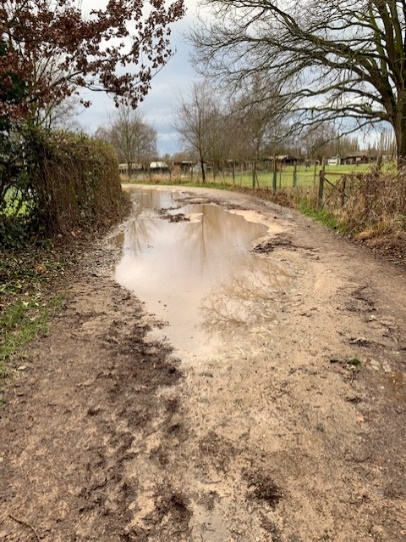 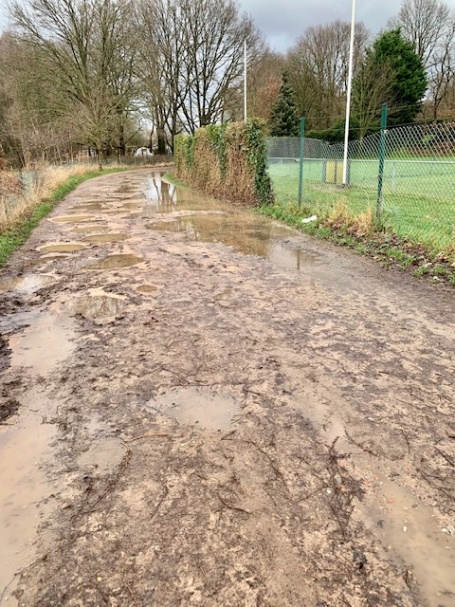 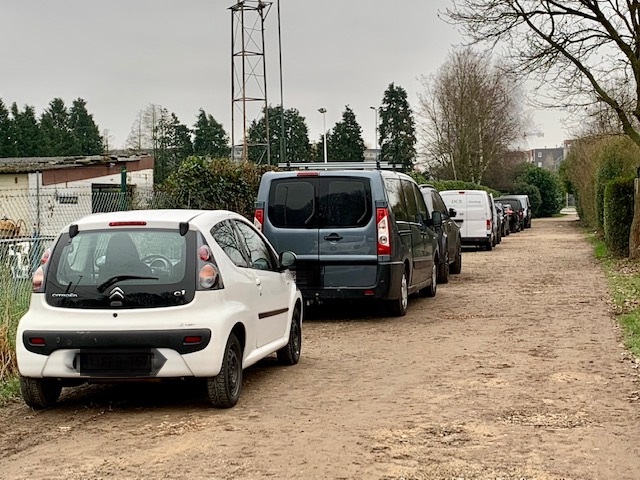 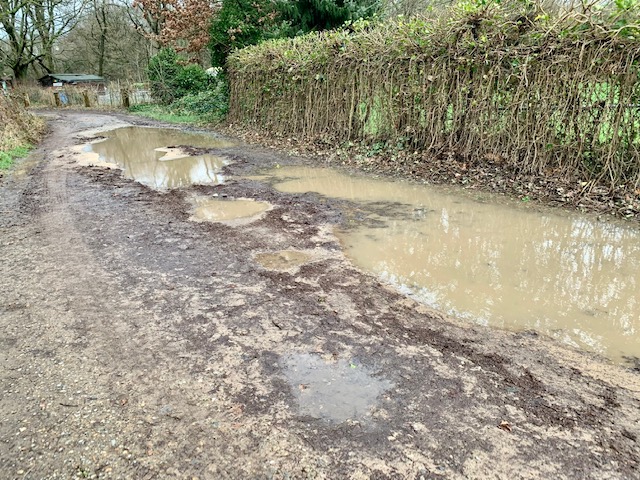 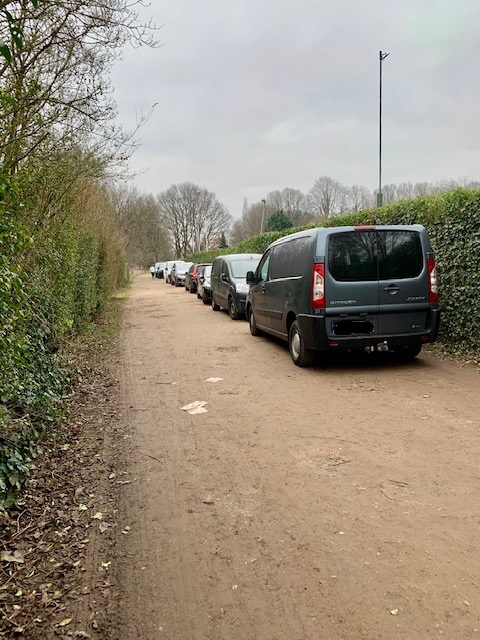 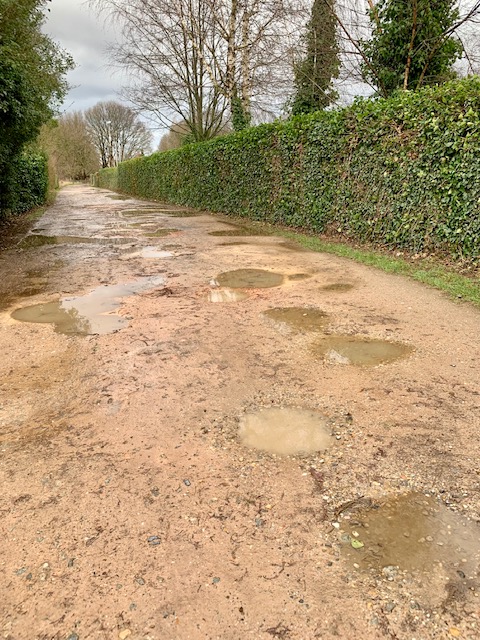 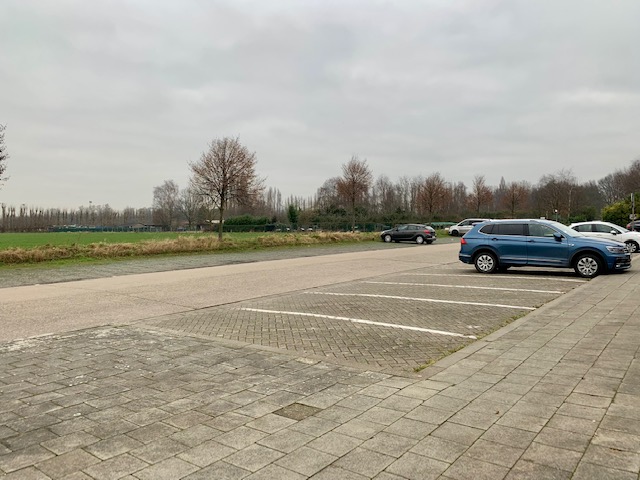 Proces en betrokkenen

13/01/2022	Het probleem wordt terug besproken in de vergadering van de MAS 			en er wordt beslist om hierover nogmaals een advies op te stellen.
24/02/2022	Het ontwerpadvies wordt voorgelegd aan de leden van de MAS. 
24/02/2022 	Het ontwerpadvies wordt goedgekeurd door de leden van de MAS.
04/03/2022	Het advies wordt als definitief advies doorgestuurd naar het 
 			districtscollege.AdviesDe MAS adviseert om parkeren enkel toe te laten voor gebruikers van de volkstuinen en anderen aan te zetten de parking ter hoogte van de begraafplaats te gebruiken.De MAS adviseert om de grindpaden rond het Fort van Merksem te herstellen in functie van de noodzaak en uiterlijk om het jaar.StandpuntenDe seniorenraad van Merksem staat volledig achter dit advies.Er zijn geen minderheidsstandpunten.Bijkomende informatie 